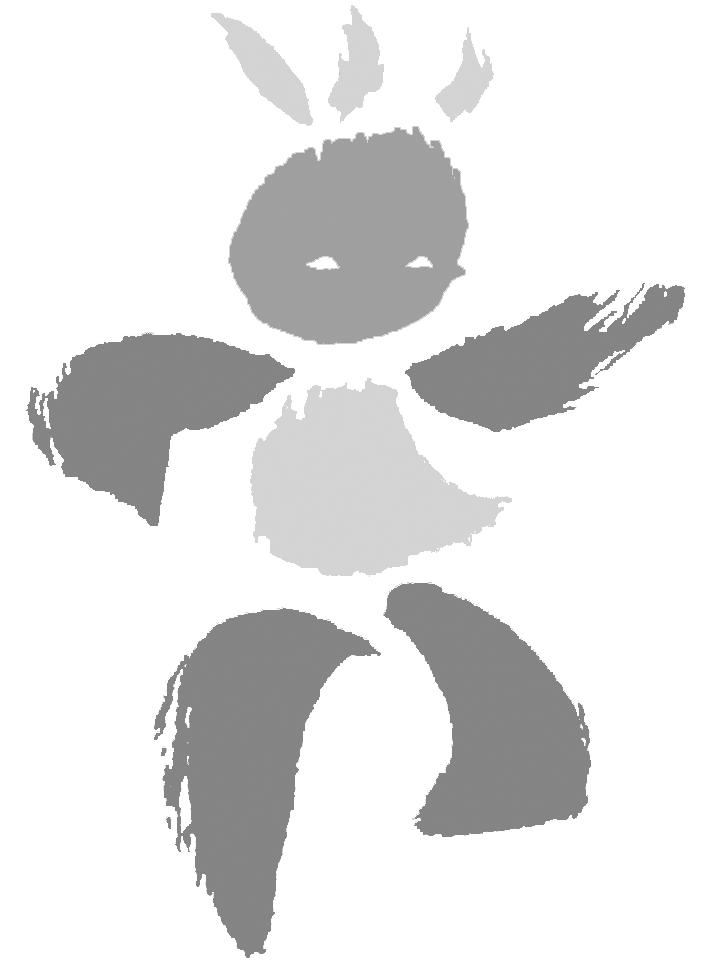 SNUipp-FSU Paris11 rue de Tourtille75020 ParisCher-e collègue,Sauf erreur de notre part, vous êtes éligible au bénéfice d’une accélération d’un an pour passer à l’échelon supérieur si au 1er septembre 2017, vous avez entre 1 et 2 ans d’ancienneté au sein du 6ème échelon, ou vous avez entre 1 an et demi et 2 ans et demi d’ancienneté au sein du 8ème échelon.30% des collègues dans cette situation pourront passer à l’échelon supérieur un an avant les autres. La CAPD qui étudie les promotions aura lieu le 21 décembre.Afin de contrôler les opérations vous concernant, nous vous invitons à remplir cette fiche de contrôle syndical et de l’envoyer au SNUipp-FSU Paris, 11 rue de Tourtille, 75020 Paris. Cela permettra aux représentant-es du personnel de vérifier l’exactitude de votre barème et de vous informer des résultats. Cette fiche est également disponible en ligne si vous préférez nous la transmettre par mail. N’hésitez pas à nous contacter par téléphone au 01 44 62 70 01 ou par mail à snu75@snuipp.fr si vous avez des questions.Bien cordialement,Les élu-es du personnel du SNUipp-FSU ParisNOM : …………………………………...……...…	Prénom : …………………………..….Mail : ……………………………………………………	Téléphone : …………….…………......Affectation : …………………………………………………………………………………………………………Echelon : ………….			Date de passage à cet échelon : …………………………..Note : ………………		Date de l’inspection : ……………………………………......Ancienneté au 1er septembre 2017 : ………………………………………………………………Observations : 